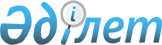 О повышении ставки земельного налога на 2010 год
					
			Утративший силу
			
			
		
					Решение Осакаровского районного маслихата Карагандинской области от 26 января 2010 года N 221. Зарегистрировано Управлением юстиции Осакаровского района Карагандинской области 03 февраля 2010 года N 8-15-116. Прекратило свое действие в связи с истечением срока - (письмо аппарата Осакаровского районного маслихата Карагандинской области от 20 апреля 2011 года N 2-35/86)      Сноска. Прекратило свое действие в связи с истечением срока - (письмо аппарата Осакаровского районного маслихата Карагандинской области от 20.04.2011 № 2-35/86).

      В соответствии со статьей 383 и пунктом 1 статьи 387 Кодекса Республики Казахстан "О налогах и других обязательных платежах в бюджет" (Налоговый кодекс) от 10 декабря 2008 года и со статьей 6 Закона Республики Казахстан "О местном государственном управлении и самоуправлении в Республике Казахстан" от 23 января 2001 года, районный маслихат РЕШИЛ:



      1. Повысить ставку на земли промышленности, расположенных вне населенных пунктов в размере 50 процентов от базовых ставок.



      2. Контроль за исполнением данного решения возложить на постоянную комиссию районного маслихата по вопросам бюджетной политики и социально - экономического развития района.



      3. Настоящее решение вводится в действие по истечении десяти календарных дней после дня его первого официального опубликования.      Председатель сессии,

      секретарь                                  К. Саккулаков
					© 2012. РГП на ПХВ «Институт законодательства и правовой информации Республики Казахстан» Министерства юстиции Республики Казахстан
				